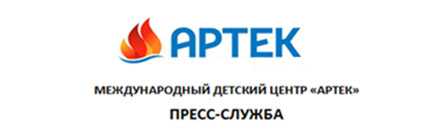                                                                              	ПРЕСС-РЕЛИЗ04.10.2017 г.С 9 по 11 октября в МДЦ «Артек» состоится фестиваль Олега Митяева «Мировые песни». Событие пройдёт в рамках 11 смены под названием «Кого назовём учителем?» и будет представлять собой большой мастер-класс по авторской песне. Оганизаторы – МДЦ «Артек» и Фонд Олега Митяева.В фестивале примут участие более 3 000 детей-участников 11 смены, в их числе – ребята, приглашенные специально на мероприятие: лауреаты и призёры детских конкурсов фестивалей авторской песни (Всёроссийский Ильменский фестиваль, фестиваль «Зёлёная карета»), воспитанники антенн Ассоциации «Всё настоящее - детям» (учреждения бесплатного дополнительного образования из разных городов страны).В программе фестиваля мастер-классы и сольные концерты известных представителей жанра: автор-исполнитель, член Союза писателей, лауреат национальной премии «Овация», лауреат премий Фонда русской поэзии, народный артист России Олег Митяев (Москва); постоянный участник и член жюри Грушинского и Ильменского фестивалей авторской песни Галина Хомчик (Москва); лауреат всероссийских фестивалей авторской песни, солистка бардовского трио «Мультики», актриса Лариса Брохман (Москва). Специальные гости – уникальная шоу-скрипачка Тамара Сидорова (Дюссельдорф, Германия) и молодёжный ансамбль «Мировые песни» (Челябинск).Главным событием фестиваля станет детский конкурс авторской песни, который пройдёт в два тура. Возглавит жюри второго тура Галина Хомчик. Завершится конкурс торжественным награждением лауреатов фестиваля «Мировые песни».Справка11 смена в «Артеке», в рамках которой состоится фестиваль, продлится с 24 сентября по 15 октября 2017 года. Международный детский центр «Артек» – это Федеральное государственное бюджетное образовательное учреждение (ФГБОУ), которое находится на подчинении Министерства образования и науки Российской Федерации. «Артек» расположен в одном из красивейших мест планеты – в Крыму, на побережье Черного моря, в окрестностях города Ялта. Самый большой в мире Международный детский центр «Артек» основан в 1925 году и занимает территорию в 218 га. В 2000 году в Токио «Артек» был признан лучшим детским центром среди 100 тысяч детских лагерей из 50 стран мира. В 2016, 2017 гг. по результатам Всероссийского рейтинга детских лагерей Международный детский центр «Артек» признан лучшим среди лагерей Российской Федерации.Фонд Олега Митяева основан в 2000 г. Миссия Фонда - организация социальных и культурных проектов, направленных на образование и воспитание подрастающего поколения, на приобщение широких слоёв населения к культуре, на воспитание любви к Родине. Среди проектов Фонда: Детская студия Олега Митяева (бесплатное дополнительное образование для детей), Ассоциация «Всё настоящее - детям» (всероссийское объединение волотёров и педагогов бесплатного дополнительного образования), Всеросийский Ильменский фестиваль авторской песни (более 40 лет истории), фестиваль авторской песни в Сочи «Лето – это маленькая жизнь», Народная премия «Светое прошлое». Пресс-служба «Артека»в Москве:+7 909 6581500, press.artek@primum.ruв Крыму:  +7 978 7340444, press@artek.orgФонд Олега Митяеваwww.fondmityaev.ruСтанислав Выдрин,координатор фестиваля,+7 982 103 31 43,st.vydrink@gmail.comМария Гришина,руководитель PR-службы Фонда,8 (351) 246-48-96, +7 912 895 92 12,svetloe@bk.ru